Park View Surgery Newsletter June 2023  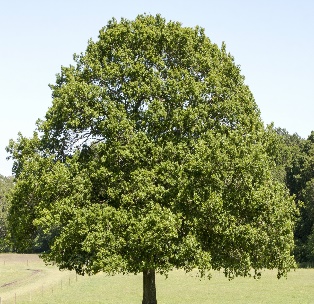 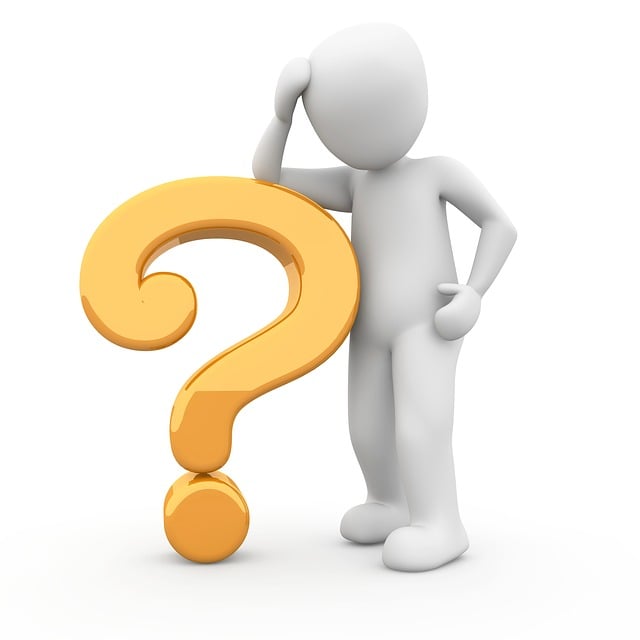 Park View Surgery Newsletter May 2023  Getting started with the NHS app  NHS login allows you to access lots of different health and care websites and apps with just one set of login details. You can securely access many digital health and care services with one email address and password.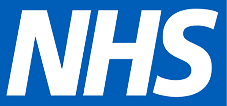 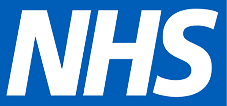 What you need to set up an NHS loginYou will need:an email address (with more than 6 characters)a mobile phone numberThe NHS App also offers a messaging service which lets you send NHS App users an in-app message where they would normally receive a message via a more traditional channel, like SMS.It is the patient’s choice whether to receive messages in this way. In order to have this choice, you will need to switch on NHS App notifications on your device, so that you are prompted to read the message in the app. This can be done in the NHS App or in the device settings.Using linked profiles to access services for someone elseAs a parent, family member or carer, you may be able to access services for someone else using linked profiles. This is also sometimes called having proxy access. After your GP surgery has registered you for proxy access for one or more people, you can switch to a linked profile after logging in to the NHS App or website. You do not need to log in and out each time. You will be able to book an appointment, order a repeat medication and view some or all of their GP health record. For more information see the website: https://www.nhs.uk/nhs-app/nhs-app-help-and-support/linked-profiles-in-the-nhs-app/